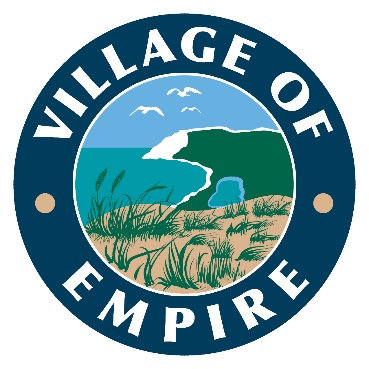 WATER COMMITTEEMEETING NOTICETuesday, May 14, 2024, 10:00 AMVillage Building11518 S. Lacore Road, Empire, MI 49630AGENDA:Meeting with Representative from Michigan Rural Water Association regarding Water Rate StudyPersons with questions or individuals with disabilities requiring auxiliary aids or services to effectively participate in the meeting should contact the Village of Empire Office at: (231) 326- 5466, PO Box 253, Empire, Ml  49630, or at deputyclerk@villageofempire.com.